Войтенко Н.Ю., учитель русского                                                                языка и литературыУрок русского языка – 8 классТема урока: «Обращение и знаки препинания при нём» (второй урок по теме)Цели урока:Образовательные Углубить представление об обращении и его роли в предложении, в поэтической речи; развивать пунктуационные навыки, работать над соблюдением правильной интонации, стилистическими особенностями обращения.РазвивающиеРазвивать умение выразительно читать предложения с обращениями, соблюдая звательную интонацию, правильно расставлять знаки препинания.ВоспитательныеВоспитывать культуру общения, любовь к родному языку.     1.  - Вспомним, что называется обращением?- Какую форму имеет обращение?- Чем выражается обращение?- С какой интонацией произносится обращение?- Каковы функции обращения?- Какое место в предложении занимает обращение?- Как выделяется обращение в предложении?      2. Объяснительный диктант:Сыпь ты, черёмуха, снегом!Отъезжающие, займите места в вагоне!Красуйся, град Петров, и стой неколебимо, как Россия.Что стоишь, качаясь, тонкая рябина?Привет тебе, мой край родной, с твоими тёмными лесами.Ты помнишь, Алёша, дороги Смоленщины?Чего тебе надобно, старче?- Что значит слово «старче» в последнем предложении? (старик) Почему Пушкин употребил такую странную форму слова?Раньше в русском языке существовал, кроме шести нам известных, седьмой, звательный падеж. «Старче» и есть форма звательного падежа. Другие примеры следов звательного падежа в современной речи: «други» (вместо «друзья»), «Отче» («отец»). В разговорной речи сохраняется форма звательного падежа, несколько отличная от именительного падежа – сокращённая форма слова: «мам», «Тань», «Бабуль», «Дим». Она применима только в разговорной речи.3. Работа с таблицей «Запятая при обращении» (в предложениях из второго столбика отсутствуют запятые, поставьте запятые на место и объясните постановку знаков препинания)  Обращение в поэтической речи.Выразительное чтение и анализ стихотворения А.К. Толстого «Край ты мой, родимый край…»- Найдите обращения в тексте. Какую роль играют эти обращения в стихотворении? В чём особенность употребления обращений в поэтической речи?Край ты мой, родимый край!
Конский бег на воле,
В небе крик орлиных стай,
Волчий голос в поле! Гой ты, родина моя!
Гой ты, бор дремучий!
Свист полночный соловья,
Ветер, степь да тучи!    Обращения придают стихотворению А.К. Толстого торжественность, возвышенный пафос, это подчёркивается и восклицательной интонацией обращений. Односоставные назывные предложения составляют остальной текст стихотворения. Их роль заключается в создании образа вечности, постоянства, неизменности, широты (поле, небо, степь), воли, раздолья и в то же время движения (бег, ветер). Эти предложения передают и простор, и звуки (крик орлиных стай, волчий голос, свист полночный соловья), содержат символические образы (конь, орёл, волк, соловей).      Таким образом, в небольшом по объёму стихотворении лаконично, но полно и объёмно дана картина родины.Обращения бывают разные.- В устной или письменной речи чаще всего используются обращения? Докажите свою точку зрения.-  Какую роль играют обращения в общении?- Чем может быть выражено обращение? (см. схему)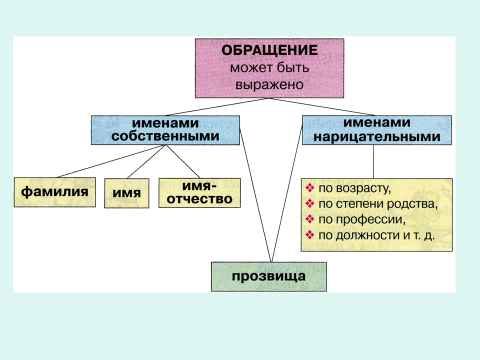   - Приведите примеры обращений, указывающих на возраст, степень родства, профессию.Фамилия – наследственное наименование.Имя каждому из нас подбирали родители.Отчество, образованное от имени отца, - это русская национальная     традиция, которой нет в европейской культуре.Этикетные обращения: дамы и господа, сударь, сударыня, гражданин, гражданка, товарищ.В нашей стране произошло отмирание обращения «товарищ», ему пока так и не нашлось адекватной замены.- Почему прозвища находятся в схеме обособленно? Прозвище – название, даваемое человеку по какой-нибудь характерной ему черте, свойству. -Зачем люди придумывают прозвища? - Как вы сами относитесь к прозвищам?-  Очень важно правильно обратиться к человеку, чтобы не обидеть его. Каких обращений следует избегать?Не всякой незнакомой пожилой женщине можно сказать: «Бабушка!» Задавая вопрос, можно обойтись только местоимением «вы» в    сочетании со словами «извините» и «пожалуйста». С любым незнакомым человеком мы должны быть на «вы».Не следует употреблять обращение «девушка» по отношению к женщине зрелого возраста – это звучит невежливо.Неуместно употребление в речи просторечных обращений: тётенька, дяденька, женщина, мужчина, бабка, дорогуша.- Какие обращения приняты в других странах?Мисс, миссис, мистер, сэр, леди и джентльмены, мадам, мадмуазель, пан, пани и т. д.  Англоязычные страны:             К аудитории:     - леди и джентльмены.             К знакомым людям: -  мистер + фамилия;-  миссис + фамилия (к замужней женщине);-  мисс + фамилия (к незамужней женщине).            К незнакомым людям, к старшим:- сэр, мадам, мисс.- Чаще всего мы обращаемся друг к другу по имени. Имя в нашей жизни значит очень многое. А знаете ли вы, что оно обозначает и почему вас так назвали?Домашнее задание:   1. Узнать значение своего имени. Почему вам выбрали такое имя?   2. Обращение – характерный признак письма. Напишите небольшое письмо своему однокласснику.Используемая литература:Богданова Г.А. Уроки русского языка в 8 классе: Кн. Для учителя/Г.А. Богданова. – 5-е изд. -   М.: Просвещение, 2002. – 192 с.Егорова Н.В. Поурочные разработки по русскому языку. 8 класс. – М.: ВАКО, 2005. – 176с.Школьная риторика: 6 класс: Учебное пособие для общеобразовательной школы. В 2 ч. Ч.1 / Под ред. Т.А. Ладыженской. – М.: Издательство «Ювента»; Издательство «Баласс», 2007. – 160 с.Если обращение стоит в начале или в конце предложения, ставится запятая.Друг Дельвиг мой парнасный брат твоей я прозой был утешен.               (А. Пушкин)Начинай серенад скворец!(Н. Заболоцкий)Если обращение стоит в середине предложения, оно выделяется с двух сторон запятыми.Простите мирные долиныИ вы знакомых гор вершины И вы знакомые леса.Прости небесная красаПрости печальная природа.                             (А. Пушкин)Частица О, стоящая перед обращением, не отделяется от него никакими знаками.Но! Перед обращением может стоять и междометие О(=ах), которое отделяется запятой или восклицательным знаком.Опять я ваш о юные друзья.                             (А. Пушкин)О Волга колыбель моя!(Н. Некрасов)О Даша посмотри, как здесь красиво!Однородные обращения, соединённые союзами и или да, запятой не разделяются.Здравствуй солнце да утро весёлое!                   (И. Никитин)Частицы а и да, стоящие перед повторяющимися обращениями, запятой от них не отделяются, а перед ними запятая ставится.Петька да Петька же куда ты запропастился?Мам а мам когда поедем?